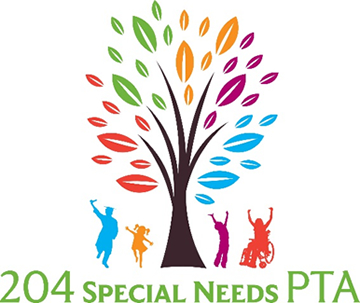 Thursday     Sept. 28th9th annual special needs resource fair            6pm-8pmPeterson Elementary School4008 Chinaberry LaneNaperville, IL 60564                                                    Free and open to the public! Receive information on products and services for children & adults with special needs!Discover community resources!A great variety of special needs vendors for all ages and abilities!Don’t miss out on this amazing event! 